Konditionen			Entry 		Reg.Einzel		CHF 160	CHF 40Sidepool a optional	CHF 100	5%Sidepool b optional CHF   50	5%Team			CHF 150	CHF 30Sidepool optional	CHF   60	10%One-Pointer		CHF   10	10%Speedgammon	CHF   30	10%Sidepool optional	CHF   20           10%Preisgeld: 100% Ausschüttung!Main:  4-5 Plätze je nach Teilnehmer Last Chance:       FinalistenTeam  -  Speed   - 1-Pointer       FinalistenÄnderungen bleiben vorbehaltenModusEinzel:FT-Format mit Triple EliminationMatchlänge 9 PunkteSchachuhr 18 min/12 sLast Chance im KO-SystemMatchlänge 5 PunkteSchachuhr 10 min/12 sTeam:	3er-Mannschaften	KO-System Matchlänge 5 PunkteSchachuhr 10 min/12 sSpeedgammon:KO-System mit rebuyMatchlänge 5 Punkte Schachuhr   2 Min / 10 secZeitplanFreitag, 7.10.202218:00-19.30 Registration Einzel und Team 19.30 Welcome Apéro20:00 Start Einzel   2 Runden23:30 Start Team    1 RundeSamstag, 8.10.202211.00 Kalkutta Auktion11:30-18:30 Einzel Runden 3-6 16.00              Registration Speed  18:30-20:00 Dinner Break20:00-21:00 Team   2. Runde  21.00- 2400 Einze Runden 7, 8 Sonntag, 9.10.202210.30-11.30 Reserve-Spielzeit - Team ½ Final    11.30-19.30 Einzel Runden 9-13 12:00              Start  Last Chance                             continue Speed – one-pointer             15:00 Final Team  19.30 Spielende, PreisverteilungProgramm + Modusänderungen bleiben vorbehalten31. Schweizer Meisterschaft7. - 9. Oktober 2022in Baden / AG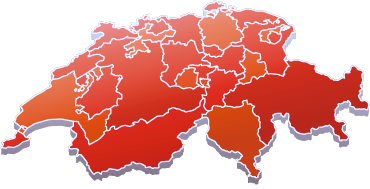 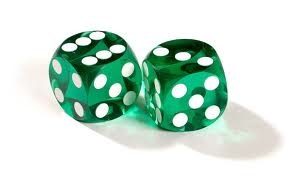 Veranstalter:Swiss Backgammon Association 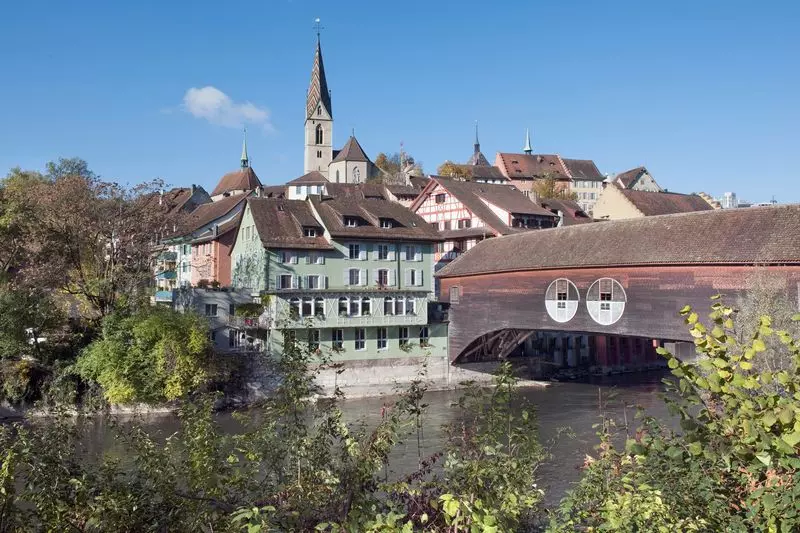 Austragungsort:Kultur und Kongress Zentrum TRAFOBrown Boveri Platz15400 Baden / AG SpielortTrafo  Event und KongresszentrumHotelsDu Parc     4*          BadenBlue City   4*          BadenTrafo          3*          BadenLinde         4*          BadenIBIS             3*         NeuenhofVerpflegungIm Trafo; Snacks und GetränkeDiverse Restaurants in Gehdistanz Parking Im Event und Kongresszentrum Distanzen3   Min Zentrum Baden5   Gehminuten zum Bahnhof Baden, 35 Minuten nach Zürich Flughafen.5   Gehminuten zum Grand Casino Baden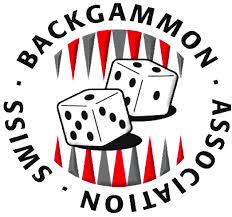 Liebes SBA MitgliedDer Vorstand freut sich, dich zur diesjährigen Schweizer Meisterschaft im Kultur und Kongress Zentrum Trafo in Baden einzuladen. Auch diesmal wird im FT-Swiss-Formatgespielt, bei dem jeder Teilnehmende mit 3 „Leben“ startet und auch noch nach zwei verlorenen Matches Schweizer Meisterwerden kann.Als Side Events gibt es wiederum Titelkämpfeim Speedgammon, 3-er-Team und One-Pointer.Alle SBA Mitglieder 2022 können an der Meisterschaft teilnehmen. Die Mitgliedschaft kann am Turnier gelöst werden Evtl Massnahmen des BAG werden umgesetztAllfällige Fragen beantwortet dir gerneJacques Wehli 41 78 830 21 01  praesident@swissbackgammon.chWir freuen uns auf dein Mitspielen.Der SBA-Vorstand